 免除/免签知情同意书申请表 修正案审查申请表 研究进展报告注： ①“提前退出受试者一览表”至少应包括： 受试者编号、退出原因、退出时受试者健康情况。 ②“SAE/SUSAR 一览表”至少应包括受试者编号、SAE/SUSAR 、具体诊断、与该临床研究的相关性、 预期性、受试者转归和是否赔偿。③“违背/偏离方案一览表”至少应包括受试者编号、发生日期、发现日期、违背/偏离方案类型、事件描述、事件发生的原因、对受试者的影响、对研究结果的影响和处理措 施。其中，方案违背类型： 1.重大方案违背： 1. 1 纳入不符合纳入标准的受试者； 1.2 研究过程中，符合提 前中止研究标准而没有让受试者退出； 1.3 给予受试者错误的治疗或不正确的剂量； 1.4 给予受试者方案  禁用的合并用药； 1.5 任何偏离研究特定的程序或评估，从而对受试者的权益、安全和健康，或对研究结 果产生显著影响的研究行为。2.持续违背方案（不属于上述重大违背方案，但反复多次的违背方案） 。3. 研究者不配合监察/稽查。4.对违规事件不予以纠正。5.其它违背方案。④伦理受理后才可导出申请表。 严重不良事件（SAE）报告表注：①申请人可采用其它 SAE 报告模板。②“首次报告”应包含但不限于以下信息：     受试者诊断和既往重要病史或合并疾病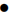      入组后已完成的疗程和发生 SAE 前的末次用药时间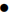      发生 SAE 前的相关症状、体征、程度分级，进行相关检查和治疗的情况     确认为 SAE 后的详细救治过程，有助于证实 SAE 严重性的检查结果等     研究者判断该 SAE 与试验用药或方法的相关性     其它③“随访/总结报告”应包含但不限于以下信息：      自首次报告后，该 SAE 发生的转归、治疗及相关检查情况     再次评价该 SAE 与试验用药或方法的相关性     明确是否恢复试验治疗或退出试验     其它 违背/偏离方案报告注： 方案违背类型：1.重大方案违背1. 1 纳入不符合纳入标准的受试者；1.2 研究过程中，符合提前中止研究标准而没有让受试者退出；1.3 给予受试者错误的治疗或不正确的剂量；1.4 给予受试者方案禁用的合并用药；1.5 任何偏离研究特定的程序或评估，从而对受试者的权益、安全和健康，或对研究结果产生显著影响的 研究行为；2.持续违背方案（不属于上述重大违背方案，但反复多次的违背方案） ；3.研究者不配合监察/稽查；4.对违规事件不予以纠正；5.其它违背方案 暂停/终止研究报告注： ①“提前退出受试者一览表”至少应包括： 受试者编号、退出原因、退出时受试者健康情况。 ②“SAE/SUSAR 一览表”至少应包括受试者编号、SAE/SUSAR 、具体诊断、与该临床研究的相关性、 预期性、受试者转归和是否赔偿。③“违背/偏离方案一览表”至少应包括受试者编号、发生日期、发现日期、违背/偏离方案类型、事件描述、事件发生的原因、对受试者的影响、对研究结果的影响和处理措 施。其中，方案违背类型： 1. 重大方案违背： 1. 1 纳入不符合纳入标准的受试者； 1.2 研究过程中，符合提 前中止研究标准而没有让受试者退出； 1.3 给予受试者错误的治疗或不正确的剂量； 1.4 给予受试者方案 禁用的合并用药； 1.5 任何偏离研究特定的程序或评估，从而对受试者的权益、安全和健康，或对研究结 果产生显著影响的研究行为。2.持续违背方案（不属于上述重大违背方案，但反复多次的违背方案） 。3. 研究者不配合监察/稽查。4.对违规事件不予以纠正。5.其它违背方案。  结题报告注： ①“提前退出受试者一览表”至少应包括： 受试者编号、退出原因、退出时受试者健康情况。 ②“SAE/SUSAR 一览表”至少应包括受试者编号、SAE/SUSAR 、具体诊断、与该临床研究的相关性、 预期性、受试者转归和是否赔偿。③“违背/偏离方案一览表”至少应包括受试者编号、发生日期、发现日期、违背/偏离方案类型、事件描述、事件发生的原因、对受试者的影响、对研究结果的影响和处理措 施。其中，方案违背类型： 1.重大方案违背： 1. 1 纳入不符合纳入标准的受试者； 1.2 研究过程中，符合提 前中止研究标准而没有让受试者退出； 1.3 给予受试者错误的治疗或不正确的剂量； 1.4 给予受试者方案  禁用的合并用药； 1.5 任何偏离研究特定的程序或评估，从而对受试者的权益、安全和健康，或对研究结 果产生显著影响的研究行为。2.持续违背方案（不属于上述重大违背方案，但反复多次的违背方案） 。3. 研究者不配合监察/稽查。4.对违规事件不予以纠正。5.其它违背方案。 复审申请表注： 修改类型请填写“完全根据意见修改”或“参考意见修改”或“未根据意见修改” ，对于“未 根据意见修改”的请予以解释说明并提供佐证材料 。  暂停研究再启动申请表项目名称项目名称临床研究类别临床研究类别□药物注册临床试验□申办方发起的非注册性临床研究□药物注册临床试验□申办方发起的非注册性临床研究□医疗器械注册临床试验□研究者发起的临床研究□医疗器械注册临床试验□研究者发起的临床研究申办方申办方主要研究者主要研究者承担科室承担科室一、免除知情同意（不适用请跳过）一、免除知情同意（不适用请跳过）一、免除知情同意（不适用请跳过）一、免除知情同意（不适用请跳过）一、免除知情同意（不适用请跳过）一、免除知情同意（不适用请跳过）（一）利用以往临床诊疗、疾病监测或临床研究中获得的数据或标本进行的研究，且潜在 受试者已签署知情同意书允许该数据或标本用于其它临床研究的（不适用请跳过）（一）利用以往临床诊疗、疾病监测或临床研究中获得的数据或标本进行的研究，且潜在 受试者已签署知情同意书允许该数据或标本用于其它临床研究的（不适用请跳过）（一）利用以往临床诊疗、疾病监测或临床研究中获得的数据或标本进行的研究，且潜在 受试者已签署知情同意书允许该数据或标本用于其它临床研究的（不适用请跳过）（一）利用以往临床诊疗、疾病监测或临床研究中获得的数据或标本进行的研究，且潜在 受试者已签署知情同意书允许该数据或标本用于其它临床研究的（不适用请跳过）（一）利用以往临床诊疗、疾病监测或临床研究中获得的数据或标本进行的研究，且潜在 受试者已签署知情同意书允许该数据或标本用于其它临床研究的（不适用请跳过）（一）利用以往临床诊疗、疾病监测或临床研究中获得的数据或标本进行的研究，且潜在 受试者已签署知情同意书允许该数据或标本用于其它临床研究的（不适用请跳过）1请提供原知情同意书所对应的伦理批件号或已签署的知情同意书请提供原知情同意书所对应的伦理批件号或已签署的知情同意书请提供原知情同意书所对应的伦理批件号或已签署的知情同意书请提供原知情同意书所对应的伦理批件号或已签署的知情同意书请提供原知情同意书所对应的伦理批件号或已签署的知情同意书2本研究是否超出原知情同意书许可的范围，请说明本研究是否超出原知情同意书许可的范围，请说明本研究是否超出原知情同意书许可的范围，请说明本研究是否超出原知情同意书许可的范围，请说明本研究是否超出原知情同意书许可的范围，请说明3受试者隐私和个人身份信息是否得到保护，请说明受试者隐私和个人身份信息是否得到保护，请说明受试者隐私和个人身份信息是否得到保护，请说明受试者隐私和个人身份信息是否得到保护，请说明受试者隐私和个人身份信息是否得到保护，请说明4后续是否需要随访或再次向受试者获取信息，请说明后续是否需要随访或再次向受试者获取信息，请说明后续是否需要随访或再次向受试者获取信息，请说明后续是否需要随访或再次向受试者获取信息，请说明后续是否需要随访或再次向受试者获取信息，请说明（二） 利用以往临床诊疗、疾病监测或临床研究中获得的数据或标本进行的研究，且潜在 受试者未签署知情同意书允许该数据或标本用于其它临床研究（不适用请跳过）（二） 利用以往临床诊疗、疾病监测或临床研究中获得的数据或标本进行的研究，且潜在 受试者未签署知情同意书允许该数据或标本用于其它临床研究（不适用请跳过）（二） 利用以往临床诊疗、疾病监测或临床研究中获得的数据或标本进行的研究，且潜在 受试者未签署知情同意书允许该数据或标本用于其它临床研究（不适用请跳过）（二） 利用以往临床诊疗、疾病监测或临床研究中获得的数据或标本进行的研究，且潜在 受试者未签署知情同意书允许该数据或标本用于其它临床研究（不适用请跳过）（二） 利用以往临床诊疗、疾病监测或临床研究中获得的数据或标本进行的研究，且潜在 受试者未签署知情同意书允许该数据或标本用于其它临床研究（不适用请跳过）（二） 利用以往临床诊疗、疾病监测或临床研究中获得的数据或标本进行的研究，且潜在 受试者未签署知情同意书允许该数据或标本用于其它临床研究（不适用请跳过）1所使用的数据或标本为以往临床诊疗、疾病监测或临床研究中获得的，请说明所使用的数据或标本为以往临床诊疗、疾病监测或临床研究中获得的，请说明所使用的数据或标本为以往临床诊疗、疾病监测或临床研究中获得的，请说明所使用的数据或标本为以往临床诊疗、疾病监测或临床研究中获得的，请说明所使用的数据或标本为以往临床诊疗、疾病监测或临床研究中获得的，请说明2是否使用受试者明确拒绝利用的数据或标本，请说明是否使用受试者明确拒绝利用的数据或标本，请说明是否使用受试者明确拒绝利用的数据或标本，请说明是否使用受试者明确拒绝利用的数据或标本，请说明是否使用受试者明确拒绝利用的数据或标本，请说明3若规定需获取知情同意，研究将无法进行（受试者有权知道其数据或标本可能用于研 究，其拒绝或不同意参加研究，不是研究无法实施、免除知情同意的证据）若规定需获取知情同意，研究将无法进行（受试者有权知道其数据或标本可能用于研 究，其拒绝或不同意参加研究，不是研究无法实施、免除知情同意的证据）若规定需获取知情同意，研究将无法进行（受试者有权知道其数据或标本可能用于研 究，其拒绝或不同意参加研究，不是研究无法实施、免除知情同意的证据）若规定需获取知情同意，研究将无法进行（受试者有权知道其数据或标本可能用于研 究，其拒绝或不同意参加研究，不是研究无法实施、免除知情同意的证据）若规定需获取知情同意，研究将无法进行（受试者有权知道其数据或标本可能用于研 究，其拒绝或不同意参加研究，不是研究无法实施、免除知情同意的证据）4受试者隐私和个人身份信息是否得到保护，请说明受试者隐私和个人身份信息是否得到保护，请说明受试者隐私和个人身份信息是否得到保护，请说明受试者隐私和个人身份信息是否得到保护，请说明受试者隐私和个人身份信息是否得到保护，请说明5后续是否需要随访或再次向受试者获取信息，请说明后续是否需要随访或再次向受试者获取信息，请说明后续是否需要随访或再次向受试者获取信息，请说明后续是否需要随访或再次向受试者获取信息，请说明后续是否需要随访或再次向受试者获取信息，请说明二、 申请免除知情同意书签字（不适用请跳过）二、 申请免除知情同意书签字（不适用请跳过）二、 申请免除知情同意书签字（不适用请跳过）二、 申请免除知情同意书签字（不适用请跳过）二、 申请免除知情同意书签字（不适用请跳过）二、 申请免除知情同意书签字（不适用请跳过）（一）签了字的知情同意书会对受试者的隐私构成不正当的威胁，联系受试者真实身份和 研究的唯一记录是知情同意文件，主要风险就来自于受试者身份或个人隐私的泄露，请说 明（一）签了字的知情同意书会对受试者的隐私构成不正当的威胁，联系受试者真实身份和 研究的唯一记录是知情同意文件，主要风险就来自于受试者身份或个人隐私的泄露，请说 明（一）签了字的知情同意书会对受试者的隐私构成不正当的威胁，联系受试者真实身份和 研究的唯一记录是知情同意文件，主要风险就来自于受试者身份或个人隐私的泄露，请说 明（一）签了字的知情同意书会对受试者的隐私构成不正当的威胁，联系受试者真实身份和 研究的唯一记录是知情同意文件，主要风险就来自于受试者身份或个人隐私的泄露，请说 明（一）签了字的知情同意书会对受试者的隐私构成不正当的威胁，联系受试者真实身份和 研究的唯一记录是知情同意文件，主要风险就来自于受试者身份或个人隐私的泄露，请说 明（一）签了字的知情同意书会对受试者的隐私构成不正当的威胁，联系受试者真实身份和 研究的唯一记录是知情同意文件，主要风险就来自于受试者身份或个人隐私的泄露，请说 明（二） 其它情况，比如通过邮件、微信、钉钉或电话等方式进行问卷调研， 已向受试者或 监护人提供书面知情同意或获得受试者或监护人的 口头知情同意，请说明（二） 其它情况，比如通过邮件、微信、钉钉或电话等方式进行问卷调研， 已向受试者或 监护人提供书面知情同意或获得受试者或监护人的 口头知情同意，请说明（二） 其它情况，比如通过邮件、微信、钉钉或电话等方式进行问卷调研， 已向受试者或 监护人提供书面知情同意或获得受试者或监护人的 口头知情同意，请说明（二） 其它情况，比如通过邮件、微信、钉钉或电话等方式进行问卷调研， 已向受试者或 监护人提供书面知情同意或获得受试者或监护人的 口头知情同意，请说明（二） 其它情况，比如通过邮件、微信、钉钉或电话等方式进行问卷调研， 已向受试者或 监护人提供书面知情同意或获得受试者或监护人的 口头知情同意，请说明（二） 其它情况，比如通过邮件、微信、钉钉或电话等方式进行问卷调研， 已向受试者或 监护人提供书面知情同意或获得受试者或监护人的 口头知情同意，请说明主要研究者签名主要研究者签名日期项目名称临床研究类别□药物注册临床试验□申办方发起的非注册性临床研究□药物注册临床试验□申办方发起的非注册性临床研究□药物注册临床试验□申办方发起的非注册性临床研究□药物注册临床试验□申办方发起的非注册性临床研究□医疗器械注册临床试验□研究者发起的临床研究□医疗器械注册临床试验□研究者发起的临床研究□医疗器械注册临床试验□研究者发起的临床研究申办方修正次数伦理审查委员会批准 的跟踪审查频率伦理审查委员会批准 的跟踪审查频率伦理审查委员会批准 的跟踪审查频率伦理审查委员会批准 的跟踪审查频率主要研究者承担科室承担科室承担科室承担科室修正类别□研 究 方 案   □知情同意书  □招募受试者材料  □其 它      □研 究 方 案   □知情同意书  □招募受试者材料  □其 它      □研 究 方 案   □知情同意书  □招募受试者材料  □其 它      □研 究 方 案   □知情同意书  □招募受试者材料  □其 它      □研 究 方 案   □知情同意书  □招募受试者材料  □其 它      □研 究 方 案   □知情同意书  □招募受试者材料  □其 它      □研 究 方 案   □知情同意书  □招募受试者材料  □其 它      递交资料     （版本号与日期）修正案对研究的 影响1.修正案是否增加研究的预期风险： □是 2 修正案是否降低受试者预期受益： □是1.修正案是否增加研究的预期风险： □是 2 修正案是否降低受试者预期受益： □是1.修正案是否增加研究的预期风险： □是 2 修正案是否降低受试者预期受益： □是1.修正案是否增加研究的预期风险： □是 2 修正案是否降低受试者预期受益： □是1.修正案是否增加研究的预期风险： □是 2 修正案是否降低受试者预期受益： □是□否□否□否□否修正案对研究的 影响3.修正案是否增加受试者参加研究的持续时间或花费： □是  □否4.修正案是否对已经纳入的受试者造成影响： □是5.在研受试者是否需要重新获取知情同意书： □是明）   □不适用（请予以说明）3.修正案是否增加受试者参加研究的持续时间或花费： □是  □否4.修正案是否对已经纳入的受试者造成影响： □是5.在研受试者是否需要重新获取知情同意书： □是明）   □不适用（请予以说明）3.修正案是否增加受试者参加研究的持续时间或花费： □是  □否4.修正案是否对已经纳入的受试者造成影响： □是5.在研受试者是否需要重新获取知情同意书： □是明）   □不适用（请予以说明）3.修正案是否增加受试者参加研究的持续时间或花费： □是  □否4.修正案是否对已经纳入的受试者造成影响： □是5.在研受试者是否需要重新获取知情同意书： □是明）   □不适用（请予以说明）3.修正案是否增加受试者参加研究的持续时间或花费： □是  □否4.修正案是否对已经纳入的受试者造成影响： □是5.在研受试者是否需要重新获取知情同意书： □是明）   □不适用（请予以说明）3.修正案是否增加受试者参加研究的持续时间或花费： □是  □否4.修正案是否对已经纳入的受试者造成影响： □是5.在研受试者是否需要重新获取知情同意书： □是明）   □不适用（请予以说明）3.修正案是否增加受试者参加研究的持续时间或花费： □是  □否4.修正案是否对已经纳入的受试者造成影响： □是5.在研受试者是否需要重新获取知情同意书： □是明）   □不适用（请予以说明）修正情况一览表（可另页附“修正案一览表”）修改前版本号与日期：                           修改后版本号与日期：修正情况一览表（可另页附“修正案一览表”）修改前版本号与日期：                           修改后版本号与日期：修正情况一览表（可另页附“修正案一览表”）修改前版本号与日期：                           修改后版本号与日期：修正情况一览表（可另页附“修正案一览表”）修改前版本号与日期：                           修改后版本号与日期：修正情况一览表（可另页附“修正案一览表”）修改前版本号与日期：                           修改后版本号与日期：修正情况一览表（可另页附“修正案一览表”）修改前版本号与日期：                           修改后版本号与日期：修正情况一览表（可另页附“修正案一览表”）修改前版本号与日期：                           修改后版本号与日期：修正情况一览表（可另页附“修正案一览表”）修改前版本号与日期：                           修改后版本号与日期：页数及行数（修改前） 页数及行数（修改后）页数及行数（修改前） 页数及行数（修改后）修改前的内容修改前的内容修改后的内容修改后的内容修改后的内容修改原因主要研究者签名主要研究者签名日期日期日期伦理审查委员会形式审查伦理审查委员会形式审查伦理审查委员会形式审查伦理审查委员会形式审查伦理审查委员会形式审查伦理审查委员会形式审查伦理审查委员会形式审查伦理审查委员会形式审查受理号受理人受理人受理人受理日期受理人签字受理人签字受理人签字项目名称临床研究类别□药物注册临床试验□申办方发起的非注册性临床研究□药物注册临床试验□申办方发起的非注册性临床研究□药物注册临床试验□申办方发起的非注册性临床研究□药物注册临床试验□申办方发起的非注册性临床研究□药物注册临床试验□申办方发起的非注册性临床研究申办方主要研究者承担科室承担科室伦理审查委员会批 准的跟踪审查频率本次报告数据起止日期本次报告数据起止日期递交资料一、受试者信息1.合同研究总例数：       例2. 已入组例数：      例3.完成观察例数：      例4.提前退出例数：      例 （请另附“提前退出受试者一览表”）5.SAE/SUSAR 例数：      例（请另附“SAE/SUSAR 一览表”）         6.违背/偏离方案事件例次：      例次（请另附“违背/偏离方案一览表”）二、研究进展情况1.研究阶段： □尚未入组 □已入组，正在实施研究 □完成入组，受试者研究干预尚未完成□受试者的研究干预已经完成   □受试者的随访已经完成  □后期数据处理阶段 2.是否存在影响研究进行的情况： 是（请另页说明）      □否               3.研究风险是否超过预期？   □是（请另页说明）       □否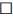 4.是否存在影响研究风险/受益比的文献报道或最新研究结果？ □是（请另页说明）   □否5.研究中是否存在影响受试者权益的问题： □是（请另页说明）        □否6.SAE/SUSAR 或方案规定必须报告的重要医学事件已经及时报告： □是7.研究过程中发生的违背/偏离方案事件已经及时报告：8.研究团队人员是否有变更？ □是（请另页说明变更情况）一、受试者信息1.合同研究总例数：       例2. 已入组例数：      例3.完成观察例数：      例4.提前退出例数：      例 （请另附“提前退出受试者一览表”）5.SAE/SUSAR 例数：      例（请另附“SAE/SUSAR 一览表”）         6.违背/偏离方案事件例次：      例次（请另附“违背/偏离方案一览表”）二、研究进展情况1.研究阶段： □尚未入组 □已入组，正在实施研究 □完成入组，受试者研究干预尚未完成□受试者的研究干预已经完成   □受试者的随访已经完成  □后期数据处理阶段 2.是否存在影响研究进行的情况： 是（请另页说明）      □否               3.研究风险是否超过预期？   □是（请另页说明）       □否4.是否存在影响研究风险/受益比的文献报道或最新研究结果？ □是（请另页说明）   □否5.研究中是否存在影响受试者权益的问题： □是（请另页说明）        □否6.SAE/SUSAR 或方案规定必须报告的重要医学事件已经及时报告： □是7.研究过程中发生的违背/偏离方案事件已经及时报告：8.研究团队人员是否有变更？ □是（请另页说明变更情况）一、受试者信息1.合同研究总例数：       例2. 已入组例数：      例3.完成观察例数：      例4.提前退出例数：      例 （请另附“提前退出受试者一览表”）5.SAE/SUSAR 例数：      例（请另附“SAE/SUSAR 一览表”）         6.违背/偏离方案事件例次：      例次（请另附“违背/偏离方案一览表”）二、研究进展情况1.研究阶段： □尚未入组 □已入组，正在实施研究 □完成入组，受试者研究干预尚未完成□受试者的研究干预已经完成   □受试者的随访已经完成  □后期数据处理阶段 2.是否存在影响研究进行的情况： 是（请另页说明）      □否               3.研究风险是否超过预期？   □是（请另页说明）       □否4.是否存在影响研究风险/受益比的文献报道或最新研究结果？ □是（请另页说明）   □否5.研究中是否存在影响受试者权益的问题： □是（请另页说明）        □否6.SAE/SUSAR 或方案规定必须报告的重要医学事件已经及时报告： □是7.研究过程中发生的违背/偏离方案事件已经及时报告：8.研究团队人员是否有变更？ □是（请另页说明变更情况）一、受试者信息1.合同研究总例数：       例2. 已入组例数：      例3.完成观察例数：      例4.提前退出例数：      例 （请另附“提前退出受试者一览表”）5.SAE/SUSAR 例数：      例（请另附“SAE/SUSAR 一览表”）         6.违背/偏离方案事件例次：      例次（请另附“违背/偏离方案一览表”）二、研究进展情况1.研究阶段： □尚未入组 □已入组，正在实施研究 □完成入组，受试者研究干预尚未完成□受试者的研究干预已经完成   □受试者的随访已经完成  □后期数据处理阶段 2.是否存在影响研究进行的情况： 是（请另页说明）      □否               3.研究风险是否超过预期？   □是（请另页说明）       □否4.是否存在影响研究风险/受益比的文献报道或最新研究结果？ □是（请另页说明）   □否5.研究中是否存在影响受试者权益的问题： □是（请另页说明）        □否6.SAE/SUSAR 或方案规定必须报告的重要医学事件已经及时报告： □是7.研究过程中发生的违背/偏离方案事件已经及时报告：8.研究团队人员是否有变更？ □是（请另页说明变更情况）一、受试者信息1.合同研究总例数：       例2. 已入组例数：      例3.完成观察例数：      例4.提前退出例数：      例 （请另附“提前退出受试者一览表”）5.SAE/SUSAR 例数：      例（请另附“SAE/SUSAR 一览表”）         6.违背/偏离方案事件例次：      例次（请另附“违背/偏离方案一览表”）二、研究进展情况1.研究阶段： □尚未入组 □已入组，正在实施研究 □完成入组，受试者研究干预尚未完成□受试者的研究干预已经完成   □受试者的随访已经完成  □后期数据处理阶段 2.是否存在影响研究进行的情况： 是（请另页说明）      □否               3.研究风险是否超过预期？   □是（请另页说明）       □否4.是否存在影响研究风险/受益比的文献报道或最新研究结果？ □是（请另页说明）   □否5.研究中是否存在影响受试者权益的问题： □是（请另页说明）        □否6.SAE/SUSAR 或方案规定必须报告的重要医学事件已经及时报告： □是7.研究过程中发生的违背/偏离方案事件已经及时报告：8.研究团队人员是否有变更？ □是（请另页说明变更情况）一、受试者信息1.合同研究总例数：       例2. 已入组例数：      例3.完成观察例数：      例4.提前退出例数：      例 （请另附“提前退出受试者一览表”）5.SAE/SUSAR 例数：      例（请另附“SAE/SUSAR 一览表”）         6.违背/偏离方案事件例次：      例次（请另附“违背/偏离方案一览表”）二、研究进展情况1.研究阶段： □尚未入组 □已入组，正在实施研究 □完成入组，受试者研究干预尚未完成□受试者的研究干预已经完成   □受试者的随访已经完成  □后期数据处理阶段 2.是否存在影响研究进行的情况： 是（请另页说明）      □否               3.研究风险是否超过预期？   □是（请另页说明）       □否4.是否存在影响研究风险/受益比的文献报道或最新研究结果？ □是（请另页说明）   □否5.研究中是否存在影响受试者权益的问题： □是（请另页说明）        □否6.SAE/SUSAR 或方案规定必须报告的重要医学事件已经及时报告： □是7.研究过程中发生的违背/偏离方案事件已经及时报告：8.研究团队人员是否有变更？ □是（请另页说明变更情况）主要研究者签 名主要研究者签 名日期伦理审查委员会形式审查伦理审查委员会形式审查伦理审查委员会形式审查伦理审查委员会形式审查伦理审查委员会形式审查伦理审查委员会形式审查受理号受理号受理人受理人签字受理人签字日 期报告类型报告类型报告类型□首次报告 □随访报告 □总结报告□首次报告 □随访报告 □总结报告□首次报告 □随访报告 □总结报告□首次报告 □随访报告 □总结报告□首次报告 □随访报告 □总结报告报告时间：     年  月   日报告时间：     年  月   日报告时间：     年  月   日项目名称项目名称项目名称临床研究类别临床研究类别临床研究类别□药物注册临床试验□申办方发起的非注册性临床研究□药物注册临床试验□申办方发起的非注册性临床研究□药物注册临床试验□申办方发起的非注册性临床研究□药物注册临床试验□申办方发起的非注册性临床研究□药物注册临床试验□申办方发起的非注册性临床研究□医疗器械注册临床试验□研究者发起的临床研究□医疗器械注册临床试验□研究者发起的临床研究□医疗器械注册临床试验□研究者发起的临床研究临床试验分期临床试验分期临床试验分期□药物□药物○ Ⅰ期    ○Ⅱ期    ○Ⅲ期    ○Ⅳ期  ○其它     ○ Ⅰ期    ○Ⅱ期    ○Ⅲ期    ○Ⅳ期  ○其它     ○ Ⅰ期    ○Ⅱ期    ○Ⅲ期    ○Ⅳ期  ○其它     ○ Ⅰ期    ○Ⅱ期    ○Ⅲ期    ○Ⅳ期  ○其它     ○ Ⅰ期    ○Ⅱ期    ○Ⅲ期    ○Ⅳ期  ○其它     ○ Ⅰ期    ○Ⅱ期    ○Ⅲ期    ○Ⅳ期  ○其它     临床试验分期临床试验分期临床试验分期□医疗器械□医疗器械○临床验证  ○临床试用  ○上市后再评价  ○其它    ○临床验证  ○临床试用  ○上市后再评价  ○其它    ○临床验证  ○临床试用  ○上市后再评价  ○其它    ○临床验证  ○临床试用  ○上市后再评价  ○其它    ○临床验证  ○临床试用  ○上市后再评价  ○其它    ○临床验证  ○临床试用  ○上市后再评价  ○其它    临床试验分期临床试验分期临床试验分期□不 适 用□不 适 用□不 适 用□不 适 用□不 适 用□不 适 用□不 适 用□不 适 用申办方申办方申办方主要研究者姓名主要研究者姓名主要研究者姓名承担科室承担科室伦理审查委员会批准的跟踪审查频率伦理审查委员会批准的跟踪审查频率伦理审查委员会批准的跟踪审查频率受 试 者 基本 情 况姓名拼音 缩写：姓名拼音 缩写：受试者编号：出生日期：出生日期：出生日期：性别： □男□女性别： □男□女身高(cm)：体重(Kg)：受 试 者 基本 情 况合并疾病及治疗： □有 1.  疾病： __________2.  疾病： __________合并疾病及治疗： □有 1.  疾病： __________2.  疾病： __________合并疾病及治疗： □有 1.  疾病： __________2.  疾病： __________合并疾病及治疗： □有 1.  疾病： __________2.  疾病： __________□无治疗药物通用名称： _________    用法用量： _______ 治疗药物通用名称： __________  用法用量： _______□无治疗药物通用名称： _________    用法用量： _______ 治疗药物通用名称： __________  用法用量： _______□无治疗药物通用名称： _________    用法用量： _______ 治疗药物通用名称： __________  用法用量： _______□无治疗药物通用名称： _________    用法用量： _______ 治疗药物通用名称： __________  用法用量： _______□无治疗药物通用名称： _________    用法用量： _______ 治疗药物通用名称： __________  用法用量： _______□无治疗药物通用名称： _________    用法用量： _______ 治疗药物通用名称： __________  用法用量： _______SAE 的医学术语（诊断）SAE 的医学术语（诊断）SAE 的医学术语（诊断）具体情况具体情况具体情况□死亡： 1.______年___ 月___ 日     2.尸检结果： □有     □无□导致住院          □延长住院时间  □致残         □功能障碍□畸形/致出生缺陷   □危及生命      □其它重要医学事件_______□死亡： 1.______年___ 月___ 日     2.尸检结果： □有     □无□导致住院          □延长住院时间  □致残         □功能障碍□畸形/致出生缺陷   □危及生命      □其它重要医学事件_______□死亡： 1.______年___ 月___ 日     2.尸检结果： □有     □无□导致住院          □延长住院时间  □致残         □功能障碍□畸形/致出生缺陷   □危及生命      □其它重要医学事件_______□死亡： 1.______年___ 月___ 日     2.尸检结果： □有     □无□导致住院          □延长住院时间  □致残         □功能障碍□畸形/致出生缺陷   □危及生命      □其它重要医学事件_______□死亡： 1.______年___ 月___ 日     2.尸检结果： □有     □无□导致住院          □延长住院时间  □致残         □功能障碍□畸形/致出生缺陷   □危及生命      □其它重要医学事件_______□死亡： 1.______年___ 月___ 日     2.尸检结果： □有     □无□导致住院          □延长住院时间  □致残         □功能障碍□畸形/致出生缺陷   □危及生命      □其它重要医学事件_______□死亡： 1.______年___ 月___ 日     2.尸检结果： □有     □无□导致住院          □延长住院时间  □致残         □功能障碍□畸形/致出生缺陷   □危及生命      □其它重要医学事件_______□死亡： 1.______年___ 月___ 日     2.尸检结果： □有     □无□导致住院          □延长住院时间  □致残         □功能障碍□畸形/致出生缺陷   □危及生命      □其它重要医学事件_______发生时间：  ______年___ 月___ 日发生时间：  ______年___ 月___ 日发生时间：  ______年___ 月___ 日发生时间：  ______年___ 月___ 日发生时间：  ______年___ 月___ 日发生时间：  ______年___ 月___ 日研究者获知时间： _____年_____ 月_____ 日研究者获知时间： _____年_____ 月_____ 日研究者获知时间： _____年_____ 月_____ 日研究者获知时间： _____年_____ 月_____ 日研究者获知时间： _____年_____ 月_____ 日采取的措施采取的措施□继续使用□增加剂量□继续使用□增加剂量□继续使用□增加剂量□减小剂量□不详□减小剂量□不详□停用药物    □停用药物又恢复使用□不适用□停用药物    □停用药物又恢复使用□不适用□停用药物    □停用药物又恢复使用□不适用□停用药物    □停用药物又恢复使用□不适用受试者转归受试者转归□痊愈（后遗症□有 □无）    □好转   □未好转   □死亡   □不详□痊愈（后遗症□有 □无）    □好转   □未好转   □死亡   □不详□痊愈（后遗症□有 □无）    □好转   □未好转   □死亡   □不详□痊愈（后遗症□有 □无）    □好转   □未好转   □死亡   □不详□痊愈（后遗症□有 □无）    □好转   □未好转   □死亡   □不详□痊愈（后遗症□有 □无）    □好转   □未好转   □死亡   □不详□痊愈（后遗症□有 □无）    □好转   □未好转   □死亡   □不详□痊愈（后遗症□有 □无）    □好转   □未好转   □死亡   □不详□痊愈（后遗症□有 □无）    □好转   □未好转   □死亡   □不详是否预期是否预期□预期              □非预期              □其它_______□预期              □非预期              □其它_______□预期              □非预期              □其它_______□预期              □非预期              □其它_______□预期              □非预期              □其它_______□预期              □非预期              □其它_______□预期              □非预期              □其它_______□预期              □非预期              □其它_______□预期              □非预期              □其它_______与研究关系与研究关系□肯定有关   □可能有关   □可能无关   □肯定无关   □无法判定□肯定有关   □可能有关   □可能无关   □肯定无关   □无法判定□肯定有关   □可能有关   □可能无关   □肯定无关   □无法判定□肯定有关   □可能有关   □可能无关   □肯定无关   □无法判定□肯定有关   □可能有关   □可能无关   □肯定无关   □无法判定□肯定有关   □可能有关   □可能无关   □肯定无关   □无法判定□肯定有关   □可能有关   □可能无关   □肯定无关   □无法判定□肯定有关   □可能有关   □可能无关   □肯定无关   □无法判定□肯定有关   □可能有关   □可能无关   □肯定无关   □无法判定报道情况报道情况国内：  □有 □无 □不详；       国外：  □有 □无 □不详国内：  □有 □无 □不详；       国外：  □有 □无 □不详国内：  □有 □无 □不详；       国外：  □有 □无 □不详国内：  □有 □无 □不详；       国外：  □有 □无 □不详国内：  □有 □无 □不详；       国外：  □有 □无 □不详国内：  □有 □无 □不详；       国外：  □有 □无 □不详国内：  □有 □无 □不详；       国外：  □有 □无 □不详国内：  □有 □无 □不详；       国外：  □有 □无 □不详国内：  □有 □无 □不详；       国外：  □有 □无 □不详SAE 发生及处理的详细情况SAE 发生及处理的详细情况SAE 发生及处理的详细情况SAE 发生及处理的详细情况SAE 发生及处理的详细情况SAE 发生及处理的详细情况SAE 发生及处理的详细情况SAE 发生及处理的详细情况SAE 发生及处理的详细情况SAE 发生及处理的详细情况SAE 发生及处理的详细情况研究者签字日期伦理审查委员会形式审查伦理审查委员会形式审查伦理审查委员会形式审查伦理审查委员会形式审查受理号受理人受理日期受理人签字项目名称临床研究类别□药物注册临床试验□申办方发起的非注册性临床研究□药物注册临床试验□申办方发起的非注册性临床研究□药物注册临床试验□申办方发起的非注册性临床研究□药物注册临床试验□申办方发起的非注册性临床研究□医疗器械注册临床试验□研究者发起的临床研究□医疗器械注册临床试验□研究者发起的临床研究□医疗器械注册临床试验□研究者发起的临床研究申办方主要研究者承担科室承担科室承担科室伦理审查委员会批 准的跟踪审查频率递交材料一、研究阶段：□尚未入组    □已入组，正在实施研究     □完成入组，受试者研究干预尚未完成□受试者的研究干预已经完成   □受试者的随访已经完成  □后期数据处理阶段二、违背方案一览表（可另附页，至少应包括受试者编号、发生日期、发现日期、违背/偏 离方案类型、事件描述、事件发生的原因、对受试者的影响、对研究结果的影响和处理措 施。）一、研究阶段：□尚未入组    □已入组，正在实施研究     □完成入组，受试者研究干预尚未完成□受试者的研究干预已经完成   □受试者的随访已经完成  □后期数据处理阶段二、违背方案一览表（可另附页，至少应包括受试者编号、发生日期、发现日期、违背/偏 离方案类型、事件描述、事件发生的原因、对受试者的影响、对研究结果的影响和处理措 施。）一、研究阶段：□尚未入组    □已入组，正在实施研究     □完成入组，受试者研究干预尚未完成□受试者的研究干预已经完成   □受试者的随访已经完成  □后期数据处理阶段二、违背方案一览表（可另附页，至少应包括受试者编号、发生日期、发现日期、违背/偏 离方案类型、事件描述、事件发生的原因、对受试者的影响、对研究结果的影响和处理措 施。）一、研究阶段：□尚未入组    □已入组，正在实施研究     □完成入组，受试者研究干预尚未完成□受试者的研究干预已经完成   □受试者的随访已经完成  □后期数据处理阶段二、违背方案一览表（可另附页，至少应包括受试者编号、发生日期、发现日期、违背/偏 离方案类型、事件描述、事件发生的原因、对受试者的影响、对研究结果的影响和处理措 施。）一、研究阶段：□尚未入组    □已入组，正在实施研究     □完成入组，受试者研究干预尚未完成□受试者的研究干预已经完成   □受试者的随访已经完成  □后期数据处理阶段二、违背方案一览表（可另附页，至少应包括受试者编号、发生日期、发现日期、违背/偏 离方案类型、事件描述、事件发生的原因、对受试者的影响、对研究结果的影响和处理措 施。）一、研究阶段：□尚未入组    □已入组，正在实施研究     □完成入组，受试者研究干预尚未完成□受试者的研究干预已经完成   □受试者的随访已经完成  □后期数据处理阶段二、违背方案一览表（可另附页，至少应包括受试者编号、发生日期、发现日期、违背/偏 离方案类型、事件描述、事件发生的原因、对受试者的影响、对研究结果的影响和处理措 施。）一、研究阶段：□尚未入组    □已入组，正在实施研究     □完成入组，受试者研究干预尚未完成□受试者的研究干预已经完成   □受试者的随访已经完成  □后期数据处理阶段二、违背方案一览表（可另附页，至少应包括受试者编号、发生日期、发现日期、违背/偏 离方案类型、事件描述、事件发生的原因、对受试者的影响、对研究结果的影响和处理措 施。）一、研究阶段：□尚未入组    □已入组，正在实施研究     □完成入组，受试者研究干预尚未完成□受试者的研究干预已经完成   □受试者的随访已经完成  □后期数据处理阶段二、违背方案一览表（可另附页，至少应包括受试者编号、发生日期、发现日期、违背/偏 离方案类型、事件描述、事件发生的原因、对受试者的影响、对研究结果的影响和处理措 施。）主要研究者签名主要研究者签名日期日期日期伦理审查委员会形式审查伦理审查委员会形式审查伦理审查委员会形式审查伦理审查委员会形式审查伦理审查委员会形式审查伦理审查委员会形式审查伦理审查委员会形式审查伦理审查委员会形式审查受理号受理号受理人受理人受理人受理日期受理日期受理人签字受理人签字受理人签字项目名称临床研究类别□药物注册临床试验□申办方发起的非注册性临床研究□药物注册临床试验□申办方发起的非注册性临床研究□药物注册临床试验□申办方发起的非注册性临床研究□药物注册临床试验□申办方发起的非注册性临床研究□药物注册临床试验□申办方发起的非注册性临床研究□医疗器械注册临床试验□研究者发起的临床研究□医疗器械注册临床试验□研究者发起的临床研究□医疗器械注册临床试验□研究者发起的临床研究申办方主要研究者承担科室承担科室承担科室承担科室递交材料一、一般信息1.研究阶段： □尚未入组 □已入组，正在实施研究 □完成入组，受试者研究干预尚未完成 □受试者的研究干预已经完成   □受试者的随访已经完成  □后期数据处理阶段2.研究开始日期： _________________（未启动不用填写）3.研究报告申请类型： □暂停     □终止二、受试者信息1.合同研究总例数：      例2. 已入组例数：      例3.完成观察例数：      例4.提前退出例数：      例（请另附“提前退出受试者一览表”）5.SAE/SUSAR 例数：      例（请另附“SAE/SUSAR 一览表”）6.研究过程中，发生的违背/偏离方案事件：    例次（请另附“违背/偏离方案一览表”）三、暂停/终止研究的原因（可另附页说明）四、 有序终止研究的程序一、一般信息1.研究阶段： □尚未入组 □已入组，正在实施研究 □完成入组，受试者研究干预尚未完成 □受试者的研究干预已经完成   □受试者的随访已经完成  □后期数据处理阶段2.研究开始日期： _________________（未启动不用填写）3.研究报告申请类型： □暂停     □终止二、受试者信息1.合同研究总例数：      例2. 已入组例数：      例3.完成观察例数：      例4.提前退出例数：      例（请另附“提前退出受试者一览表”）5.SAE/SUSAR 例数：      例（请另附“SAE/SUSAR 一览表”）6.研究过程中，发生的违背/偏离方案事件：    例次（请另附“违背/偏离方案一览表”）三、暂停/终止研究的原因（可另附页说明）四、 有序终止研究的程序一、一般信息1.研究阶段： □尚未入组 □已入组，正在实施研究 □完成入组，受试者研究干预尚未完成 □受试者的研究干预已经完成   □受试者的随访已经完成  □后期数据处理阶段2.研究开始日期： _________________（未启动不用填写）3.研究报告申请类型： □暂停     □终止二、受试者信息1.合同研究总例数：      例2. 已入组例数：      例3.完成观察例数：      例4.提前退出例数：      例（请另附“提前退出受试者一览表”）5.SAE/SUSAR 例数：      例（请另附“SAE/SUSAR 一览表”）6.研究过程中，发生的违背/偏离方案事件：    例次（请另附“违背/偏离方案一览表”）三、暂停/终止研究的原因（可另附页说明）四、 有序终止研究的程序一、一般信息1.研究阶段： □尚未入组 □已入组，正在实施研究 □完成入组，受试者研究干预尚未完成 □受试者的研究干预已经完成   □受试者的随访已经完成  □后期数据处理阶段2.研究开始日期： _________________（未启动不用填写）3.研究报告申请类型： □暂停     □终止二、受试者信息1.合同研究总例数：      例2. 已入组例数：      例3.完成观察例数：      例4.提前退出例数：      例（请另附“提前退出受试者一览表”）5.SAE/SUSAR 例数：      例（请另附“SAE/SUSAR 一览表”）6.研究过程中，发生的违背/偏离方案事件：    例次（请另附“违背/偏离方案一览表”）三、暂停/终止研究的原因（可另附页说明）四、 有序终止研究的程序一、一般信息1.研究阶段： □尚未入组 □已入组，正在实施研究 □完成入组，受试者研究干预尚未完成 □受试者的研究干预已经完成   □受试者的随访已经完成  □后期数据处理阶段2.研究开始日期： _________________（未启动不用填写）3.研究报告申请类型： □暂停     □终止二、受试者信息1.合同研究总例数：      例2. 已入组例数：      例3.完成观察例数：      例4.提前退出例数：      例（请另附“提前退出受试者一览表”）5.SAE/SUSAR 例数：      例（请另附“SAE/SUSAR 一览表”）6.研究过程中，发生的违背/偏离方案事件：    例次（请另附“违背/偏离方案一览表”）三、暂停/终止研究的原因（可另附页说明）四、 有序终止研究的程序一、一般信息1.研究阶段： □尚未入组 □已入组，正在实施研究 □完成入组，受试者研究干预尚未完成 □受试者的研究干预已经完成   □受试者的随访已经完成  □后期数据处理阶段2.研究开始日期： _________________（未启动不用填写）3.研究报告申请类型： □暂停     □终止二、受试者信息1.合同研究总例数：      例2. 已入组例数：      例3.完成观察例数：      例4.提前退出例数：      例（请另附“提前退出受试者一览表”）5.SAE/SUSAR 例数：      例（请另附“SAE/SUSAR 一览表”）6.研究过程中，发生的违背/偏离方案事件：    例次（请另附“违背/偏离方案一览表”）三、暂停/终止研究的原因（可另附页说明）四、 有序终止研究的程序一、一般信息1.研究阶段： □尚未入组 □已入组，正在实施研究 □完成入组，受试者研究干预尚未完成 □受试者的研究干预已经完成   □受试者的随访已经完成  □后期数据处理阶段2.研究开始日期： _________________（未启动不用填写）3.研究报告申请类型： □暂停     □终止二、受试者信息1.合同研究总例数：      例2. 已入组例数：      例3.完成观察例数：      例4.提前退出例数：      例（请另附“提前退出受试者一览表”）5.SAE/SUSAR 例数：      例（请另附“SAE/SUSAR 一览表”）6.研究过程中，发生的违背/偏离方案事件：    例次（请另附“违背/偏离方案一览表”）三、暂停/终止研究的原因（可另附页说明）四、 有序终止研究的程序一、一般信息1.研究阶段： □尚未入组 □已入组，正在实施研究 □完成入组，受试者研究干预尚未完成 □受试者的研究干预已经完成   □受试者的随访已经完成  □后期数据处理阶段2.研究开始日期： _________________（未启动不用填写）3.研究报告申请类型： □暂停     □终止二、受试者信息1.合同研究总例数：      例2. 已入组例数：      例3.完成观察例数：      例4.提前退出例数：      例（请另附“提前退出受试者一览表”）5.SAE/SUSAR 例数：      例（请另附“SAE/SUSAR 一览表”）6.研究过程中，发生的违背/偏离方案事件：    例次（请另附“违背/偏离方案一览表”）三、暂停/终止研究的原因（可另附页说明）四、 有序终止研究的程序一、一般信息1.研究阶段： □尚未入组 □已入组，正在实施研究 □完成入组，受试者研究干预尚未完成 □受试者的研究干预已经完成   □受试者的随访已经完成  □后期数据处理阶段2.研究开始日期： _________________（未启动不用填写）3.研究报告申请类型： □暂停     □终止二、受试者信息1.合同研究总例数：      例2. 已入组例数：      例3.完成观察例数：      例4.提前退出例数：      例（请另附“提前退出受试者一览表”）5.SAE/SUSAR 例数：      例（请另附“SAE/SUSAR 一览表”）6.研究过程中，发生的违背/偏离方案事件：    例次（请另附“违背/偏离方案一览表”）三、暂停/终止研究的原因（可另附页说明）四、 有序终止研究的程序1.是否要求召回已完成研究的受试者进行随访： □是 2.是否通知在研的受试者，研究已经提前终止： □是1.是否要求召回已完成研究的受试者进行随访： □是 2.是否通知在研的受试者，研究已经提前终止： □是1.是否要求召回已完成研究的受试者进行随访： □是 2.是否通知在研的受试者，研究已经提前终止： □是1.是否要求召回已完成研究的受试者进行随访： □是 2.是否通知在研的受试者，研究已经提前终止： □是1.是否要求召回已完成研究的受试者进行随访： □是 2.是否通知在研的受试者，研究已经提前终止： □是□否   □不适用□否（请另页说明）     □不适用□否   □不适用□否（请另页说明）     □不适用□否   □不适用□否（请另页说明）     □不适用□否   □不适用□否（请另页说明）     □不适用3.在研受试者是否提前终止研究：  □是     □否（请另页说明）4.提前终止研究受试者的后续医疗与随访安排：□转入常规医疗访检测与后续治疗（请另页说明）            □不适用3.在研受试者是否提前终止研究：  □是     □否（请另页说明）4.提前终止研究受试者的后续医疗与随访安排：□转入常规医疗访检测与后续治疗（请另页说明）            □不适用3.在研受试者是否提前终止研究：  □是     □否（请另页说明）4.提前终止研究受试者的后续医疗与随访安排：□转入常规医疗访检测与后续治疗（请另页说明）            □不适用3.在研受试者是否提前终止研究：  □是     □否（请另页说明）4.提前终止研究受试者的后续医疗与随访安排：□转入常规医疗访检测与后续治疗（请另页说明）            □不适用3.在研受试者是否提前终止研究：  □是     □否（请另页说明）4.提前终止研究受试者的后续医疗与随访安排：□转入常规医疗访检测与后续治疗（请另页说明）            □不适用3.在研受试者是否提前终止研究：  □是     □否（请另页说明）4.提前终止研究受试者的后续医疗与随访安排：□转入常规医疗访检测与后续治疗（请另页说明）            □不适用3.在研受试者是否提前终止研究：  □是     □否（请另页说明）4.提前终止研究受试者的后续医疗与随访安排：□转入常规医疗访检测与后续治疗（请另页说明）            □不适用3.在研受试者是否提前终止研究：  □是     □否（请另页说明）4.提前终止研究受试者的后续医疗与随访安排：□转入常规医疗访检测与后续治疗（请另页说明）            □不适用3.在研受试者是否提前终止研究：  □是     □否（请另页说明）4.提前终止研究受试者的后续医疗与随访安排：□转入常规医疗访检测与后续治疗（请另页说明）            □不适用主要研究者签名主要研究者签名日 期日 期日 期日 期项目主管部门审核意见项目主管部门审核意见项目主管部门审核意见项目主管部门审核意见项目主管部门审核意见项目主管部门审核意见项目主管部门审核意见项目主管部门审核意见项目主管部门审核意见资料完整，符合存档要求 □是   □否   □不适用       签字：        日期：资料完整，符合存档要求 □是   □否   □不适用       签字：        日期：资料完整，符合存档要求 □是   □否   □不适用       签字：        日期：资料完整，符合存档要求 □是   □否   □不适用       签字：        日期：资料完整，符合存档要求 □是   □否   □不适用       签字：        日期：资料完整，符合存档要求 □是   □否   □不适用       签字：        日期：资料完整，符合存档要求 □是   □否   □不适用       签字：        日期：资料完整，符合存档要求 □是   □否   □不适用       签字：        日期：资料完整，符合存档要求 □是   □否   □不适用       签字：        日期：伦理审查委员会形式审查伦理审查委员会形式审查伦理审查委员会形式审查伦理审查委员会形式审查伦理审查委员会形式审查伦理审查委员会形式审查伦理审查委员会形式审查伦理审查委员会形式审查伦理审查委员会形式审查受理号受理号受理人受理人受理人受理人受理日期受理日期受理人签字受理人签字受理人签字受理人签字项目名称临床研究类别□药物注册临床试验□申办方发起的非注册性临床研究□药物注册临床试验□申办方发起的非注册性临床研究□药物注册临床试验□申办方发起的非注册性临床研究□药物注册临床试验□申办方发起的非注册性临床研究□医疗器械注册临床试验□研究者发起的临床研究□医疗器械注册临床试验□研究者发起的临床研究□医疗器械注册临床试验□研究者发起的临床研究申办方主要研究者承担科室承担科室承担科室递交材料一、受试者信息1.合同研究总例数：      例2. 已入组例数：      例3.完成观察例数：      例4.提前退出例数：      例（请另附“提前退出受试者一览表”）5.SAE/SUSAR 例数：     例（请另附“SAE/SUSAR 一览表”）6.研究过程中，发生的违背/偏离方案事件：     例次（请另附“违背/偏离方案一览表”）二、研究情况1. 第 1 例受试者入组日期： _______________2.最后 1 例受试者出组日期： _______________3.是否存在 SUSAR： □是     □否4.研究中是否存在影响受试者权益的问题： □否     □是（请另页说明）5.SAE/SUSAR 或方案规定必须报告的重要医学事件已经及时报告： □是  □否  □不适用 6.违背/偏离方案事件已经及时报告： □是    □否    □不适用一、受试者信息1.合同研究总例数：      例2. 已入组例数：      例3.完成观察例数：      例4.提前退出例数：      例（请另附“提前退出受试者一览表”）5.SAE/SUSAR 例数：     例（请另附“SAE/SUSAR 一览表”）6.研究过程中，发生的违背/偏离方案事件：     例次（请另附“违背/偏离方案一览表”）二、研究情况1. 第 1 例受试者入组日期： _______________2.最后 1 例受试者出组日期： _______________3.是否存在 SUSAR： □是     □否4.研究中是否存在影响受试者权益的问题： □否     □是（请另页说明）5.SAE/SUSAR 或方案规定必须报告的重要医学事件已经及时报告： □是  □否  □不适用 6.违背/偏离方案事件已经及时报告： □是    □否    □不适用一、受试者信息1.合同研究总例数：      例2. 已入组例数：      例3.完成观察例数：      例4.提前退出例数：      例（请另附“提前退出受试者一览表”）5.SAE/SUSAR 例数：     例（请另附“SAE/SUSAR 一览表”）6.研究过程中，发生的违背/偏离方案事件：     例次（请另附“违背/偏离方案一览表”）二、研究情况1. 第 1 例受试者入组日期： _______________2.最后 1 例受试者出组日期： _______________3.是否存在 SUSAR： □是     □否4.研究中是否存在影响受试者权益的问题： □否     □是（请另页说明）5.SAE/SUSAR 或方案规定必须报告的重要医学事件已经及时报告： □是  □否  □不适用 6.违背/偏离方案事件已经及时报告： □是    □否    □不适用一、受试者信息1.合同研究总例数：      例2. 已入组例数：      例3.完成观察例数：      例4.提前退出例数：      例（请另附“提前退出受试者一览表”）5.SAE/SUSAR 例数：     例（请另附“SAE/SUSAR 一览表”）6.研究过程中，发生的违背/偏离方案事件：     例次（请另附“违背/偏离方案一览表”）二、研究情况1. 第 1 例受试者入组日期： _______________2.最后 1 例受试者出组日期： _______________3.是否存在 SUSAR： □是     □否4.研究中是否存在影响受试者权益的问题： □否     □是（请另页说明）5.SAE/SUSAR 或方案规定必须报告的重要医学事件已经及时报告： □是  □否  □不适用 6.违背/偏离方案事件已经及时报告： □是    □否    □不适用一、受试者信息1.合同研究总例数：      例2. 已入组例数：      例3.完成观察例数：      例4.提前退出例数：      例（请另附“提前退出受试者一览表”）5.SAE/SUSAR 例数：     例（请另附“SAE/SUSAR 一览表”）6.研究过程中，发生的违背/偏离方案事件：     例次（请另附“违背/偏离方案一览表”）二、研究情况1. 第 1 例受试者入组日期： _______________2.最后 1 例受试者出组日期： _______________3.是否存在 SUSAR： □是     □否4.研究中是否存在影响受试者权益的问题： □否     □是（请另页说明）5.SAE/SUSAR 或方案规定必须报告的重要医学事件已经及时报告： □是  □否  □不适用 6.违背/偏离方案事件已经及时报告： □是    □否    □不适用一、受试者信息1.合同研究总例数：      例2. 已入组例数：      例3.完成观察例数：      例4.提前退出例数：      例（请另附“提前退出受试者一览表”）5.SAE/SUSAR 例数：     例（请另附“SAE/SUSAR 一览表”）6.研究过程中，发生的违背/偏离方案事件：     例次（请另附“违背/偏离方案一览表”）二、研究情况1. 第 1 例受试者入组日期： _______________2.最后 1 例受试者出组日期： _______________3.是否存在 SUSAR： □是     □否4.研究中是否存在影响受试者权益的问题： □否     □是（请另页说明）5.SAE/SUSAR 或方案规定必须报告的重要医学事件已经及时报告： □是  □否  □不适用 6.违背/偏离方案事件已经及时报告： □是    □否    □不适用一、受试者信息1.合同研究总例数：      例2. 已入组例数：      例3.完成观察例数：      例4.提前退出例数：      例（请另附“提前退出受试者一览表”）5.SAE/SUSAR 例数：     例（请另附“SAE/SUSAR 一览表”）6.研究过程中，发生的违背/偏离方案事件：     例次（请另附“违背/偏离方案一览表”）二、研究情况1. 第 1 例受试者入组日期： _______________2.最后 1 例受试者出组日期： _______________3.是否存在 SUSAR： □是     □否4.研究中是否存在影响受试者权益的问题： □否     □是（请另页说明）5.SAE/SUSAR 或方案规定必须报告的重要医学事件已经及时报告： □是  □否  □不适用 6.违背/偏离方案事件已经及时报告： □是    □否    □不适用一、受试者信息1.合同研究总例数：      例2. 已入组例数：      例3.完成观察例数：      例4.提前退出例数：      例（请另附“提前退出受试者一览表”）5.SAE/SUSAR 例数：     例（请另附“SAE/SUSAR 一览表”）6.研究过程中，发生的违背/偏离方案事件：     例次（请另附“违背/偏离方案一览表”）二、研究情况1. 第 1 例受试者入组日期： _______________2.最后 1 例受试者出组日期： _______________3.是否存在 SUSAR： □是     □否4.研究中是否存在影响受试者权益的问题： □否     □是（请另页说明）5.SAE/SUSAR 或方案规定必须报告的重要医学事件已经及时报告： □是  □否  □不适用 6.违背/偏离方案事件已经及时报告： □是    □否    □不适用主要研究者签 名主要研究者签 名日期日期日期项目主管部门审核意见：项目主管部门审核意见：项目主管部门审核意见：项目主管部门审核意见：项目主管部门审核意见：项目主管部门审核意见：项目主管部门审核意见：项目主管部门审核意见：资料完整，符合存档要求 □是   □否   □不适用       签字：        日期：资料完整，符合存档要求 □是   □否   □不适用       签字：        日期：资料完整，符合存档要求 □是   □否   □不适用       签字：        日期：资料完整，符合存档要求 □是   □否   □不适用       签字：        日期：资料完整，符合存档要求 □是   □否   □不适用       签字：        日期：资料完整，符合存档要求 □是   □否   □不适用       签字：        日期：资料完整，符合存档要求 □是   □否   □不适用       签字：        日期：资料完整，符合存档要求 □是   □否   □不适用       签字：        日期：伦理审查委员会形式审查伦理审查委员会形式审查伦理审查委员会形式审查伦理审查委员会形式审查伦理审查委员会形式审查伦理审查委员会形式审查伦理审查委员会形式审查伦理审查委员会形式审查受理号受理号受理人受理人受理人受理日期受理日期受理人签字受理人签字受理人签字项目名称临床研究类别□药物注册临床试验□申办方发起的非注册性临床研究□药物注册临床试验□申办方发起的非注册性临床研究□药物注册临床试验□申办方发起的非注册性临床研究□药物注册临床试验□申办方发起的非注册性临床研究□医疗器械注册临床试验□研究者发起的临床研究□医疗器械注册临床试验□研究者发起的临床研究□医疗器械注册临床试验□研究者发起的临床研究申办方主要研究者承担科室递交资料及版本号修正情况一览表（可另页附“修正一览表”）修改前版本号与日期：                                    修改后版本号与日期：修正情况一览表（可另页附“修正一览表”）修改前版本号与日期：                                    修改后版本号与日期：修正情况一览表（可另页附“修正一览表”）修改前版本号与日期：                                    修改后版本号与日期：修正情况一览表（可另页附“修正一览表”）修改前版本号与日期：                                    修改后版本号与日期：修正情况一览表（可另页附“修正一览表”）修改前版本号与日期：                                    修改后版本号与日期：修正情况一览表（可另页附“修正一览表”）修改前版本号与日期：                                    修改后版本号与日期：修正情况一览表（可另页附“修正一览表”）修改前版本号与日期：                                    修改后版本号与日期：修正情况一览表（可另页附“修正一览表”）修改前版本号与日期：                                    修改后版本号与日期：页数及行数（改前） / 页数及行数（改后）伦理审查委 员会的意见修改类型修改类型修改前的内容修改前的内容修改前的内容修改后的内容主要研究者签 名日期日期日期伦理审查委员会形式审查伦理审查委员会形式审查伦理审查委员会形式审查伦理审查委员会形式审查伦理审查委员会形式审查伦理审查委员会形式审查伦理审查委员会形式审查伦理审查委员会形式审查受理号受理人受理人受理人受理日期受理人签字受理人签字受理人签字项目名称临床研究类别□药物注册临床试验□申办方发起的非注册性临床研究□药物注册临床试验□申办方发起的非注册性临床研究□药物注册临床试验□申办方发起的非注册性临床研究□医疗器械注册临床试验□研究者发起的临床研究□医疗器械注册临床试验□研究者发起的临床研究申办方主要研究者承担科室递交资料（注明版本号与 日期）申请再启动情况一、 申请再启动理由申请再启动情况一、 申请再启动理由申请再启动情况一、 申请再启动理由申请再启动情况一、 申请再启动理由申请再启动情况一、 申请再启动理由申请再启动情况一、 申请再启动理由二、其它需说明的重要内容二、其它需说明的重要内容二、其它需说明的重要内容二、其它需说明的重要内容二、其它需说明的重要内容二、其它需说明的重要内容主要研究者签 名主要研究者签 名日期日期伦理审查委员会形式审查伦理审查委员会形式审查伦理审查委员会形式审查伦理审查委员会形式审查伦理审查委员会形式审查伦理审查委员会形式审查受理号受理号受理人受理人受理日期受理日期受理人签字受理人签字